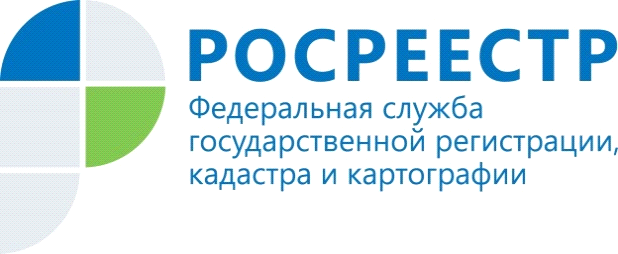 О новых правилахгосударственного земельного и геодезического надзораС 1 июля 2021 года вступили в силу основные положения Федерального закона от 31 июля 2020 года № 248-ФЗ «О государственном контроле (надзоре) и муниципальном контроле в Российской Федерации», который определяет новый порядок организации и осуществления контрольно-надзорной деятельности. В рамках закона Росреестр по новым правилам начнет осуществлять государственный земельный надзор и надзор в области геодезии. В настоящее время Росреестр осуществляет 8 видов государственного контроля (надзора). Досудебное обжалованиеС декабря 2020 года Росреестр принимал участие в эксперименте по досудебному обжалованию решений контрольного (надзорного) органа и действий его должностных лиц через Единый портал государственных услуг. 30 июня 2021 года эксперимент завершился, и с 1 июля 2021 года досудебный порядок обжалования стал обязательным. Ранее, чтобы обжаловать результаты проверки, заявителям приходилось направлять в Росреестр письма или обращаться в суд.Чтобы обжаловать действия надзорного органа, достаточно направить заявление в электронном виде посредством личного кабинета контролируемого лица на Едином портале государственных услуг. Ответ на жалобу поступит в этот же личный кабинет.Из бумаги в цифруС 1 июля 2021 года документы контрольно-надзорных мероприятий должны оформляться в электронной форме и удостоверяться усиленной квалифицированной электронной подписью (УКЭП). В случае отсутствия возможности проинформировать контролируемое лицо в электронном виде все документы до 31 декабря 2023 года будут по-прежнему направляться на бумаге. Узнать о ходе проверок и принимаемых решениях можно будет с помощью единого реестра контрольных (надзорных) мероприятий, а также через ФГИС «Единый портал государственных и муниципальных услуг (функций)».Для повышения качества проверок Росреестр планирует проводить проверки с использованием проверочных листов (чек-листов). Эта практика уже показала свою эффективность в ходе земельного надзора. Ответы на вопросы, содержащиеся в чек-листе позволяют инспектору сделать объективный вывод о наличии или отсутствии нарушений. Норма об обязательном использовании чек-листов вступит в силу с 1 марта 2022 года.Государственный земельный надзорНовый порядок организации и проведения земельного надзора закреплен в Положении о федеральном государственном земельном контроле (надзоре), которое разработано Росреестром и 1 июля 2021 года вступило в силу.В новых правилах определены перечни контрольно-надзорных мероприятий, порядок их проведения, установлены виды действий, которые вправе выполнять должностные лица Росреестра в ходе проверок. Определены критерии отнесения земельных участков к определенной категории риска.Декларирован приоритет профилактики правонарушений. Предусмотрено 5 видов профилактических мероприятий - информирование посредством размещения информации на сайте Росреестра о соблюдении обязательных требований; подготовка ежегодных докладов с обобщением правоприменительной практики; объявление предостережений о недопустимости нарушения обязательных требований; консультирование (по телефону, посредством видео-конференц-связи, на личном приеме, в ходе контрольно-надзорных мероприятий); профилактический визит.Надзор в области геодезии и картографии1 июля 2021 года вступило в силу утвержденное Правительством Положение о федеральном государственном контроле (надзоре) в области геодезии и картографии. Полномочия Росреестра расширены в части контроля за употреблением наименований географических объектов. Теперь, помимо документов, картографических и иных изданий, ведомство будет контролировать правильность употребления географических названий на дорожных знаках и других указателях.Срок проведения выездной проверки при геодезическом надзоре составит 10 рабочих дней, тогда как ранее он был в два раза больше - более 20 дней. Как и раньше предусмотрены сокращенные сроки выездной проверки для малых предприятий - 50 часов, для микропредприятий - 15 часов.Изменения коснулись и лицензионного контроля. Вместо него Росреестром будет осуществляться проверка соблюдения лицензионных требований. В отношении лицензиатов отменили плановые контрольно-надзорные мероприятия, теперь будет проводиться периодическое подтверждение соответствия лицензиата лицензионным требованиям. Порядок такого подтверждения установлен федеральным законом № 99-ФЗ «О лицензировании отдельных видов деятельности».Основные нормы, определяющие новый порядок лицензирования геодезической и картографической деятельности, вступят в силу с 1 марта 2022 года.Материал подготовлен Управлением Росреестра по Республике Алтай